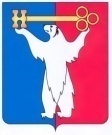 АДМИНИСТРАЦИЯ ГОРОДА НОРИЛЬСКАКРАСНОЯРСКОГО КРАЯПОСТАНОВЛЕНИЕ14.02.2017	г.Норильск	      № 61О внесении изменений в постановление Администрациигорода Норильска от 14.08.2015 № 429В связи с вступлением в силу Федерального закона от 03.07.2016 № 360-ФЗ «О внесении изменений в отдельные законодательные акты РФ», Правил осуществления взаимодействия в электронной форме граждан (физических лиц) и организаций с органами государственной власти, органами местного самоуправления, с организациями, осуществляющими в соответствии с федеральными законами отдельные публичные полномочия, утвержденных постановлением Правительства РФ от 09.06.2016 № 516, Федерального закона от 13.07.2015 № 218-ФЗ «О государственной регистрации недвижимости», в соответствии с Порядком разработки и утверждения административных регламентов предоставления муниципальных услуг, оказываемых Администрацией города Норильска, утвержденным постановлением Администрации города Норильска от 31.12.2010 № 540,ПОСТАНОВЛЯЮ:Внести в Административный регламент предоставления муниципальной услуги по прекращению права постоянного (бессрочного) пользования или права пожизненного наследуемого владения земельными участками, утвержденный постановлением Администрации города Норильска от 14.08.2015 № 429 (далее – Регламент), следующие изменения:1.1. В пункте 2.7 Регламента:	1.1.1. Пункт «а» изложить в следующей редакции:«а) заявления, составленного в произвольной форме. Рекомендуемая форма заявления приведена в приложении № 2 к Административному регламенту (далее - Заявление). К оформлению Заявления предъявляются следующие требования: Заявление должно быть написано текстом, поддающимся прочтению, с указанием фамилии, имени, отчества (последнее - при наличии), места жительства Заявителя, реквизиты документа, удостоверяющего его личность, - в случае, если заявление подается физическим лицом; наименование, место нахождения, организационно-правовая форма - в случае, если Заявление подается юридическим лицом, адреса электронной почты, если ответ должен быть направлен в форме электронного документа, и почтового адреса, если ответ должен быть направлен в письменной форме. Кроме того, Заявление должно содержать указание на способ получения муниципальной услуги (в форме бумажного или электронного документа), и должно быть подписано Заявителем или его уполномоченным представителем;».	1.1.2. Пункт «д» изложить в следующей редакции:«д) кадастровый паспорт земельного участка (при наличии в Едином государственном реестре недвижимости сведений о таком земельном участке, необходимых для выдачи кадастрового паспорта земельного участка);». 1.1.3. Абзац одиннадцатый изложить в следующей редакции:«- в оригинале (документы, указанные в подпунктах «а», «ж» настоящего пункта), в копиях, заверенных в установленном действующим законодательством порядке (документ, указанный в подпункте «в» настоящего пункта) и копиях (документы, указанные в подпунктах «б», «г» - «е» (документы, указанные в подпунктах «г» - «е» предоставляются по желанию Заявителя) настоящего пункта) - при направлении Заявителем документов для получения муниципальной услуги посредством почтового отправления или в форме электронных документов, подписанных электронной подписью (далее – электронных документов),  по электронной почте, через единый портал государственных и муниципальных услуг и (или) региональный портал государственных и муниципальных услуг.».1.1.4. Абзац двенадцатый исключить. 1.1.5. Абзацы тринадцатый, четырнадцатый считать соответственно абзацами двенадцатым, тринадцатым.1.2. В пункте 2.8 Регламента:1.2.1. В абзаце втором слова «текст заявления написан неразборчиво» заменить словами «текст Заявления не поддается прочтению,».1.2.2. В абзаце пятом слово «пакет» заменить на слово «перечень».1.3. В пункте 2.14.2 Регламента слово «оборудованы» заменить словом «оборудуются». 1.4. В пункте 2.14.4 Регламента слово «оборудовано» заменить словом «оборудуется». 1.5. В абзаце десятом пункта 2.8 Регламента слово «месторасположение» заменить словами «место нахождения».1.6. Пункт 3.2.3 Регламента изложить в следующей редакции:«3.2.3. При приеме Заявления с документами, представленными Заявителем лично, посредством почтового отправления или в форме электронных документов на адрес электронной почты Управления: arhitektura@norilsk-city.ru, через единый портал государственных и муниципальных услуг и (или) региональный портал государственных и муниципальных услуг специалистом отдела РНИиРЗУ составляется и подписывается расписка о приеме документов (приложение № 3 к Административному регламенту) с обязательным указанием даты и времени приема документов, которая передается Заявителю лично в руки или способом, определенным в Заявлении, либо, если способ получения муниципальной услуги в заявлении не указан, почтовым отправлением с уведомлением о вручении либо, если почтовый адрес в Заявлении не указан, на электронный адрес Заявителя в форме электронных документов, подписанных усиленной квалифицированной электронной подписью.».1.7. Пункт 3.3.3 Регламента изложить в следующей редакции:«3.3.3. В случае наличия оснований, предусмотренных пунктом 2.8 Административного регламента, Заявителю (представителю Заявителя) отказывается в приеме документов, лично представленных Заявителем, о чем делается соответствующая отметка на Заявлении, факт обращения с Заявлением подлежит обязательной регистрации. Если Заявление с документами поступило по почте или в форме электронных документов на адрес электронной почты Управления: arhitektura@norilsk-city.ru, через единый портал государственных и муниципальных услуг и (или) региональный портал государственных и муниципальных услуг, они возвращаются Заявителю в срок не позднее 5-и рабочих дней с даты их регистрации в Управлении с письмом за подписью начальника Управления с обоснованием отказа в приеме Заявления и документов способом, определенным в Заявлении, либо, если способ получения муниципальной услуги в Заявлении не указан, почтовым отправлением с уведомлением о вручении либо, если почтовый адрес в Заявлении не указан, на электронный адрес Заявителя в форме электронных документов, подписанных усиленной квалифицированной электронной подписью.».1.8. Абзац второй пункта 3.3.4 Регламента изложить в следующей редакции:«Распоряжение должно быть издано в срок не более 30 дней с даты регистрации Заявления в Управлении и направлено выдано Заявителю способом, определенным в Заявлении, либо, если способ получения муниципальной услуги в Заявлении не указан, почтовым отправлением с уведомлением о вручении либо, если почтовый адрес в Заявлении не указан, на электронный адрес Заявителя в форме электронного документа, подписанного усиленной квалифицированной электронной подписью.».1.9. В абзаце первом пункта 5.6 Регламента слова «в письменной форме» исключить. 1.10. В абзаце первом пункта 5.7 Регламента слова «в письменной форме», «письменного» исключить. 1.11. Абзац четвертый пункта 5.8 Регламента изложить в следующей редакции: «Не позднее дня, следующего за днем принятия решения по результатам рассмотрения жалобы, Заявителю направляется ответ в письменной форме или, по желанию Заявителя, в электронной форме, подписанный усиленной квалифицированной электронной подписью». 2.	Опубликовать настоящее постановление в газете «Заполярная правда» и разместить его на официальном сайте муниципального образования город Норильск.3.	Настоящее постановление вступает в силу после его официального опубликования в газете «Заполярная правда».Руководитель Администрации города Норильска			       Е.Ю. Поздняков